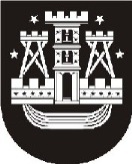 KLAIPĖDOS MIESTO SAVIVALDYBĖS ADMINISTRACIJAPrašome leisti patikslinti Klaipėdos miesto savivaldybės tarybos 2020 m. gruodžio 3 d. sprendimo projekto Nr. T1-323 „Dėl pritarimo Prancūzijos ambasados Lietuvoje, Klaipėdos miesto savivaldybės ir Klaipėdos universiteto bendradarbiavimo“ aiškinamojo rašto 6 dalį ir įterpti žodį „iki“ formuluotę išdėstant: 2021 m. Klaipėdos miesto savivaldybės strateginio plėtros plano Kultūros plėtros programoje šios sutarties nuostatoms įgyvendinti planuojama iki 50 tūkst. eurų.Klaipėdos miesto savivaldybės tarybos merui Vytautui Grubliauskui2020-12-21Nr.Klaipėdos miesto savivaldybės tarybos merui Vytautui GrubliauskuiĮNr.Klaipėdos miesto savivaldybės tarybos merui Vytautui GrubliauskuiDĖL KLAIPĖDOS MIESTO SAVIVALDYBĖS TARYBOS 2020-12-03 SPRENDIMO PROJEKTO NR. T1-323 AIŠKINAMOJO RAŠTO PATIKSLINIMODĖL KLAIPĖDOS MIESTO SAVIVALDYBĖS TARYBOS 2020-12-03 SPRENDIMO PROJEKTO NR. T1-323 AIŠKINAMOJO RAŠTO PATIKSLINIMODĖL KLAIPĖDOS MIESTO SAVIVALDYBĖS TARYBOS 2020-12-03 SPRENDIMO PROJEKTO NR. T1-323 AIŠKINAMOJO RAŠTO PATIKSLINIMODĖL KLAIPĖDOS MIESTO SAVIVALDYBĖS TARYBOS 2020-12-03 SPRENDIMO PROJEKTO NR. T1-323 AIŠKINAMOJO RAŠTO PATIKSLINIMODĖL KLAIPĖDOS MIESTO SAVIVALDYBĖS TARYBOS 2020-12-03 SPRENDIMO PROJEKTO NR. T1-323 AIŠKINAMOJO RAŠTO PATIKSLINIMOSavivaldybės administracijos direktoriusGintaras Neniškis